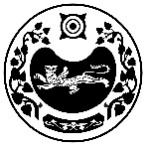 РОССИЯ ФЕДЕРАЦИЯЗЫ			РОССИЙСКАЯ ФЕДЕРАЦИЯХАКАС РЕСПУБЛИКАЗЫ			  РЕСПУБЛИКА ХАКАСИЯАFБАН ПИЛТIРI		                               АДМИНИСТРАЦИЯАЙМАFЫНЫH УСТАF-ПАСТАА            УСТЬ-АБАКАНСКОГО РАЙОНАПОСТАНОВЛЕНИЕот 15.02.2023           № 173 - пр.п. Усть-АбаканО распределении в 2023 году межбюджетных трансфертов на реализацию муниципальной программы «Защита населения и территорий Усть - Абаканского района от чрезвычайных ситуаций, обеспечение пожарной безопасности и безопасности людей на водных объектах»В соответствии со ст. 142.4. Бюджетного кодекса РФ, в целях реализации мероприятий муниципальной программы «Защита населения и территорий Усть - Абаканского района от чрезвычайных ситуаций, обеспечение пожарной безопасности и безопасности людей на водных объектах», руководствуясь ст. 66 Устава муниципального образования Усть - Абаканский район, администрация Усть-Абаканского района ПОСТАНОВЛЯЕТ:1. Утвердить распределение межбюджетных трансфертов на 2023 год, предоставляемых муниципальным образованиям поселений на реализацию мероприятий муниципальной программы «Защита населения и территорий Усть - Абаканского района от чрезвычайных ситуаций, обеспечение пожарной безопасности и безопасности людей на водных объектах» согласно приложению к настоящему постановлению.2. Управляющей делами администрации Усть - Абаканского района Лемытской О.В. разместить настоящее постановление на официальном сайте администрации Усть - Абаканского района в сети Интернет.3. Главному редактору МАУ «Редакция газеты «Усть - Абаканские известия» Церковной И.Ю. опубликовать настоящее постановление в газете «Усть - Абаканские известия» или газете «Усть - Абаканские известия официальные».4. Контроль за исполнением настоящего постановления возложить на заместителя Главы администрации Усть - Абаканского района Белоуса И.В.Глава Усть-Абаканского района                                                                 Е.В. ЕгороваРаспределение иных межбюджетных трансфертов,предоставляемых муниципальным образованиям поселенийна реализацию мероприятий по защите населения от чрезвычайныхситуаций, пожарной безопасности в 2023 году(приобретение специального оборудования, пожарно-технического вооружения и опашки населенных пунктов)рублейНачальник отдела по ГО и ЧСадминистрации Усть - Абаканского района                                          И.А. ГнеденковПриложениеУтвержденопостановлением администрацииУсть – Абаканского района от 15.02.2023   № 173 - п№п/пНаименованиемуниципального образованияПроведение опашки населенных пунктов, приобретение пожарного инвентаря, автономных пожарных извещателей1Администрация Вершино - Биджинского сельсовета18 0002Администрация Весенненского сельсовета13 0003Администрация Доможаковского сельсовета29 0004Администрация Московского сельсовета16 0005Администрация Опытненского сельсовета14 0006Администрация Райковского сельсовета26 0007Администрация Расцветовского сельсовета25 0008Администрация Сапоговского сельсовета24 0009Администрация Усть - Бюрского сельсовета20 00010Администрация Чарковского сельсовета15 000ИТОГО:200 000